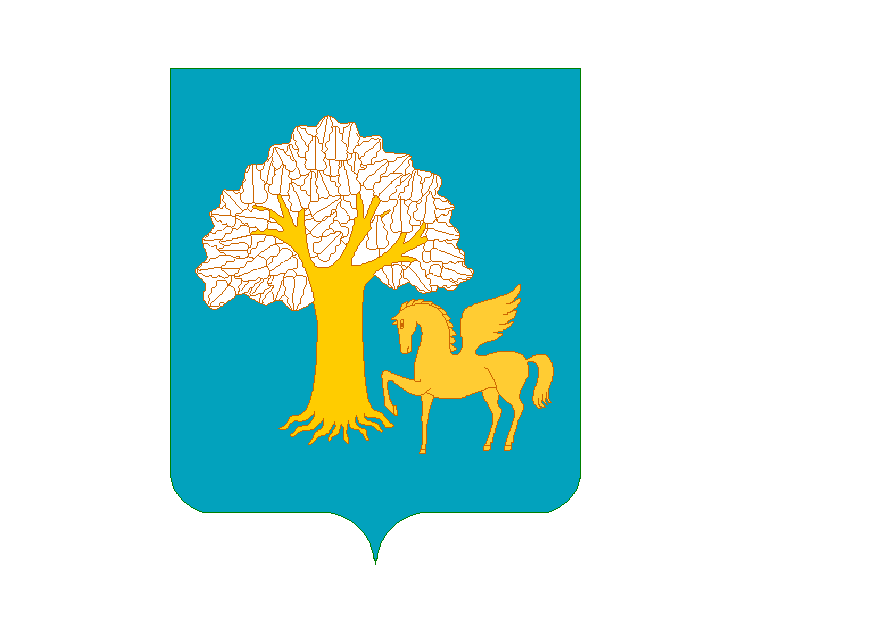 ҠАРАР              	                                           	  ПОСТАНОВЛЕНИЕ15 апрель 2020 й.                  	     №  30                  15 апреля .Тубәнге Ҡыйғы ауылы                                                              с. Нижние КигиО внесении изменений и дополнений в постановление  администрации сельского поселения Нижнекигинский сельсовет муниципального района Кигинский район Республики Башкортостан  от 19.10.2012 г. № 39 «Об утверждении Административного  регламента администрации сельского поселения Нижнекигинский сельсовет муниципального района Кигинский район Республики Башкортостан по предоставлению муниципальной услуги «Подготовка и выдача ордера (разрешения) на производство земляных работ» В целях приведения в соответствие с действующим законодательством постановляю:1. Внести следующие изменения и дополнения в постановление  администрации сельского поселения Нижнекигинский сельсовет муниципального района Кигинский район Республики Башкортостан от 19.10.2012г. № 39 «Об утверждении Административного регламента администрации сельского поселения Нижнекигинский сельсовет муниципального района Кигинский район Республики Башкортостан по предоставлению муниципальной услуги «Подготовка и выдача ордера (разрешения) на производство земляных работ». - Пункт  2.1.3.  Изложить в следующей редакции: Для получения ордера (разрешения) на производство земляных работ производитель земляных работ представляет в администрацию сельского поселения следующие документы и материалы:1. Заявление.2. Подписка лица, ответственного за производство работ, в ордере.3. Подписка лица, ответственного за технадзор.4. Приказ о назначении лица, ответственного за производство работ и технадзор.5. Лицензия на право производства земляных работ.6. Удостоверение о квалификации ответственного.7. Копия генплана земельного участка М 1:500 с нанесением инженерных сетей, согласованиями инженерных служб администрацией сельского округа, землепользователями, на землях которых будут вестись земляные работы, Управления дорожного хозяйства и благоустройства8. Копия разрешения на строительство.9. Гарантийное письмо о выполнении работ по восстановлению благоустройства.10. Копия свидетельства о постановке на учет в налоговой инспекции .11. Закрытие ордера производится с предоставлением в справки (отметки) отдела подземных сооружений о сдаче исполнительной схемы проложенных коммуникаций и Управления дорожного хозяйства и благоустройства, о выполнении работ по благоустройству.2. Обнародовать настоящее постановление на информационном стенде  путем вывешивания в здании администрации сельского поселения Нижнекигинский сельсовет муниципального района Кигинский район Республики Башкортостан по адресу: с. Нижние Киги, ул. Ибрагима, д. 92 и на официальном сайте Администрации сельского поселения Нижнекигинский сельсовет муниципального района Кигинский район Республики Башкортостан .3. Контроль за выполнением настоящего постановления оставляю за собой.Глава сельского поселения                                                              П.П. Руднев